S5 MATH SUBSIDIARY COMPREHENSIVE  MARKING SCHEME 2019Solution1)    5MARKS= = is provedSolution:1ii   5MARKS + = 2-3 + = 2-3 + = 2-3 2-3 answer 2a    3marksAnswer 2b              3marks      Answer 3         6marks                             Answer4                    4marks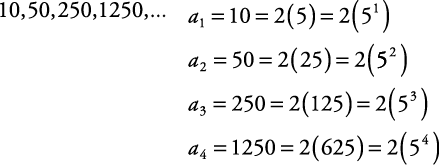   Based on this pattern, Answer 5                                                                             (3marks)Starting with the number at the end of the sequence, divide by the number immediately preceding it 32 / 16 = 2 Continue to divide to ensure that the pattern is the same for each number in the series. 16 / 8 = 2 8 / 4 = 2 Solution 6   6marksThe distance through which the body falls in the first, second, third, fourth,…seconds form an arithmetic progression: 16,48,80,112,Here,    and      Distance through which it falls in 11th second is 11th term of the arithmetic progression or Therefore the  distance through which it falls in 11th second is 336mSolution7                       5marks ; Therefore the account will have Answer 8                                  6markswrite out the square on the right-hand side:log2(x2) = (log2(x))2 
log2(x2) = (log2(x)) (log2(x)) Then apply the log rule to move the "squared", from inside the log on the left-hand side of the equation, out in front of that log as a multiplier. Then I'll move that term to the right-hand side:2log2(x) = [log2(x)] [log2(x)] 
0 = [log2(x)] [log2(x)]  –  2log2(x) This may look bad, but it's nothing more than a factoring exercise at this point. So I'll factor, and then I'll solve the factors by using The Relationship:0 = [log2(x)] [log2(x) – 2] 
log2(x) = 0  or  log2(x) – 2 = 0 
20 = x   or  log2(x) = 2 
1 = x  or  22 = x 
1 = x  or  4 = x Solution 9:  4marksRemove this indeterminate case by l’Hospital rule Answer 10a)                  3marksanswer10 b          2marksSolution11) 6marksP(E and F) = 0.20P(E) = 0.80P(F|E) = P(E and F)/P(F) = 0.20/0.80 = 1/4 = 0.25Answer 12  (10marks) is equivalent to ).... by inverse matrix method  /MinorCofAdjanswer13a)Complete the distribution table below                  (12marks)b)Covariance of  and                                    ( 3marks)covariance  of x and y answer 14  5marksAnswer 15        5marksanswer 16a        2marksa)the scalar product of  and ;   Answer 16b )…….  .2marks35-0.80.6-0.48632.2-1.4-3.08460.21.60.3231-0.8-3.42.7237-0.82.6-2.081922-2.6